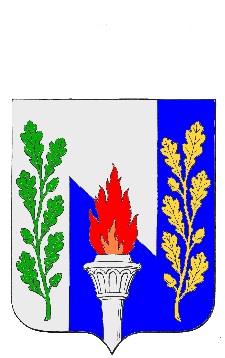 Тульская областьМуниципальное образование рабочий поселок ПервомайскийЩекинского районаСОБРАНИЕ ДЕПУТАТОВРЕШЕНИЕО  внесении изменений в Решение Собрания депутатов муниципального образования рабочий поселок Первомайский Щекинского района от 29 декабря 2016  №39-148 «О бюджете  муниципального образования рабочий поселок Первомайский Щекинского района на 2017 год и на плановый период 2018 и 2019 годов.от  03 октября  2017 г.                                                          № 50-189В соответствии со статьями 27, 51 Устава муниципального образования рабочий поселок Первомайский Щекинского район, статьей 25 «Положения о бюджетном процессе в муниципальном образовании рабочий поселок Первомайский», Собрание депутатов муниципального образования рабочий поселок Первомайский РЕШИЛО:Внести в Решение Собрания депутатов МО р.п. Первомайский Щекинского района от 29.12.2016 года №39-148 «О бюджете муниципального образования рабочий поселок Первомайский Щекинского района на 2017 год и на плановый период 2018 и 2019 годов» следующие изменения:приложения 5, 6, 7, 8, 10, 11 изложить в редакции приложений 1, 2, 3, 4, 5, 6, 7, 8 к настоящему Решению.Настоящее Решение опубликовать в информационном бюллетене «Первомайские вести» и разместить на официальном сайте МО р.п. Первомайский Щекинского района http://pervomayskiy-mo.ru. Решение вступает в силу со дня официального опубликования.Глава муниципального образования рабочий поселок Первомайский А. С. Гамбург